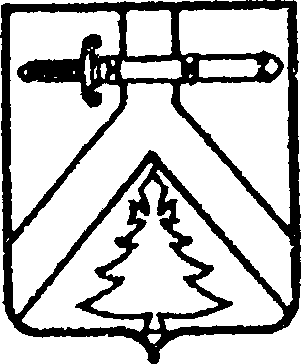 АДМИНИСТРАЦИЯ  ШАЛОБОЛИНСКОГО СЕЛЬСОВЕТАКУРАГИНСКОГО  РАЙОНАКРАСНОЯРСКОГО КРАЯПОСТАНОВЛЕНИЕ00.00.2020              с.  Шалоболино                                              ПРОЕКТОб открытии отопительного сезона на территории Шалоболинского сельсовета           На основании постановления Правительства Российской Федерации от 06.05.2011 № 354 «О предоставлении коммунальных услуг собственникам и пользователям помещений в многоквартирных домах и жилых домах»,  ПОСТАНОВЛЯЮ:Открыть отопительный сезон на территории Шалоболинского сельсовета с 15.09.2020 годаКонтроль за исполнением постановления оставляю за собой.Постановление вступает в силу в день следующий за днем опубликования  в  газете «Сельский вестник ». И.о.главы сельсовета                                             Т.А.Чуприянова